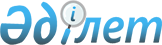 Астана қаласы мәслихатының 2006 жылғы 7 маусымдағы № 253/32-ІІІ «Қоғамдық көлікте білім алушылардың жеңілдікпен жүруі туралы» шешіміне өзгерістер енгізу туралы
					
			Күшін жойған
			
			
		
					Астана қаласы мәслихатының 2010 жылғы 17 маусымдағы № 374/49-IV Шешімі. Астана қаласының Әділет департаментінде 2010 жылғы 15 шілдеде нормативтік құқықтық кесімдерді Мемлекеттік тіркеудің тізіліміне N 640 болып енгізілді. Күші жойылды - Астана қаласы мәслихатының 2015 жылғы 23 қыркүйектегі № 410/57-V шешімімен      Ескерту. Күші жойылды - Астана қаласы мәслихатының 23.09.2015 № 410/57-V (01.01.2016 бастап қолданысқа енгізіледі) шешімімен.      «Нормативтік-құқықтық актілер туралы» Қазақстан Республикасының 1998 жылғы 24 наурыздағы Заңының 43-бабы 1-тармағының 1) тармақшасына сәйкес, Астана қаласы мәслихаты ШЕШТІ:



      1. Астана қаласы мәслихатының 2006 жылғы 7 маусымдағы № 253/32-ІІІ «Қоғамдық көлікте білім алушылардың жеңілдікпен жүруі туралы» шешіміне (нормативтік-құқықтық актілерді мемлекеттік тіркеу Тізілімінде 2006 жылғы 23 маусымда № 442 болып тіркелген, 2006 жылғы 13 шілдеде № 105 «Вечерняя Астана», 2006 жылғы 15 шілдеде № 112-114 «Астана хабары» газеттерінде жарияланған) мынадай өзгеріс енгізілсін:

      шешімнің кіріспесіндегі «52-баптың» деген сөзі және цифрі «55-баптың» деген сөзімен және цифрімен ауыстырылсын.



      2. Осы шешім оны алғашқы ресми жариялаған күннен кейін он күнтізбелік күн өткен соң қолданысқа енгізіледі.      Астана қаласы мәслихаты

      сессиясының төрағасы                               Ю. Келигов      Астана қаласы мәслихатының хатшысы              В. Редкокашин
					© 2012. Қазақстан Республикасы Әділет министрлігінің «Қазақстан Республикасының Заңнама және құқықтық ақпарат институты» ШЖҚ РМК
				